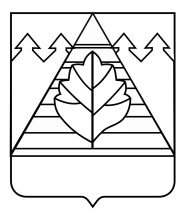 АДМИНИСТРАЦИЯГОРОДСКОГО ОКРУГА ТРОИЦК В ГОРОДЕ МОСКВЕПОСТАНОВЛЕНИЕОб определении перечней мест (объектов) и видов работ для исполнения наказания в виде обязательных и исправительных работ на территории городского округа Троицк в городе Москве на 2021 год Во исполнение пункта 48 части 1 статьи 8 Устава городского округа Троицк в городе Москве, руководствуясь требованиями статей 25 и 29 Уголовно-исполнительного Кодекса Российской Федерации от 08.01.1997 № 1-ФЗ, по согласованию с руководством филиала № 27 ФКУ УИИ УФСИН России по городу Москве, администрация городского округа ТроицкП О С Т А Н О В Л Я Е Т: Утвердить перечень мест (объектов) для исполнения наказания в виде обязательных работ на территории городского округа Троицк в городе Москве. (Приложение 1). Утвердить перечень мест (объектов) для исполнения наказания в виде исправительных работ на территории городского округа Троицк в городе Москве. (Приложение 2). Утвердить перечень видов обязательных работ на 2021 год на территории городского округа Троицк в городе Москве. (Приложение 3). С 01.01.2021 признать утратившим силу постановление администрации городского округа в городе Москве от 01.11.2019 № 1255 «Об определении перечень мест (объектов) для отбывания наказания в виде обязательных исправительных работ на территории городского округа Троицк в городе Москве на 2020 год».Настоящее постановление вступает в силу с 01.01.2021. Настоящее постановление подлежит официальному опубликованию в газете городского округа Троицк в городе Москве «Городской ритм». Специальный выпуск», в бюллетене «Московский муниципальный вестник» и размещении на официальном сайте администрации городского округа Троицк.Контроль за исполнением настоящего постановления возложить на заместителя главы администрации городского округа Троицк в городе Москве Коссовского А.А.Глава городского округа                                                                                        В.Е. ДудочкинПриложение 1к постановлению администрациигородского округа Троицк в городе Москвеот «30» 11   2020 г. № 968Перечень мест (объектов) для исполнения наказания в виде обязательных работ на территории городского округа Троицк в городе Москве.«Согласовано»Начальник филиала № 27 ФКУ УИИ УФСИН России по городу Москвемайор внутренней службыМ.Ю. ДовганикПриложение 2к постановлению администрациигородского округа Троицк в городе Москвеот «30» 11   2020 г. № 968Перечень мест (объектов) для исполнения наказания в виде исправительных работ на территории городского округа Троицк в городе Москве.«Согласовано»Начальник филиала № 27 ФКУ УИИ УФСИН России по городу Москвемайор внутренней службыМ.Ю. ДовганикПриложение 3к постановлению администрациигородского округа Троицк в городе Москвеот «30» 11   2020 г. № 968Перечень видов обязательных работ на 2021 год на территории городского округа Троицк в городе МосквеПериод летней уборки:- очистка газонов от веток, листьев и песка, косьба травы;- зачистка лотковой зоны и тротуаров, удаление грязи;- очистка от грязи, мойка перильных ограждений;- очистка от мусора и мойка урн;-очистка от мусора территорий контейнерных площадок; мойка мусоросборников;Период зимней уборки:- сгребание и подметание снега с тротуаров, на дворовых территориях, придомовых и внутриквартальных проездах;- удаление снежно-ледяных образований путем скалывания и перемещения уплотненного снега и льда в лотковой зоне дорог;- общая очистка дворовых территорий после выпадения снега, сбор и удаление мусора, оставшегося снега и льда;В течение года:- погрузочно-разгрузочные работы;-уборка и благоустройство территории;-уборка помещений, подъездов в жилых домах;-уборка городских улиц;-ремонт дорожного покрытия.«Согласовано»Начальник филиала № 27 ФКУ УИИ УФСИН России по городу Москвемайор внутренней службыМ.Ю. ДовганикОт  30.11.2020№968№ п/пНаименование организацииКоличество должностей для обязательных работКонтакты для организации взаимодействия1.Управляющая компания АО «Троицкая коммунальная служба»3Генеральный директор Наливко Виктор Ивановичtks_2010@mail.ru8-906-732-44-002.Управляющая компания ООО «ТроицкЖилСервис»3Директор Сотникова Светлана Дмитриевнаooo_tgs@mail.ru8-910-463-98-273.Управляющая компания ООО «ЖЭК Комфорт»3Директор Бышовец Дмитрий Вячеславовичdvbishovec@mail.ru8-903-288-43-234.Управляющая компания ООО «Агентство Талион»3Директор Кабакова Зоя Николаевна511243@mail.ru8(495)851-12-43;8(495)851-22-24.5.Управляющая компания ООО «УК Атриум»3Коммерческий директор Кобец Владимир Владимировичinfo@ukatrium.ru8-909-690-72-466.ФГБУН ЦФП ИОФ РАН1Директор Коренский Михаил Юрьевич8-(495)851-02-12;8-(495)851-02-16;Отдел кадров Скребцова Н.П.8 (495)851-08-91skrebtsova@pic.troitsk.ru7.МАУФК и С спортивная база «Лесная»1Директор Терехин Андрей Станиславович8-925-004-07-458.Муниципальное бюджетное учреждение «Дорожное хозяйство и благоустройство»3Руководитель Кукишев Вадим Алексеевичmbu-dhb@mail.ru8-929-568-87-099.Центр Реабилитации Инвалидов «Красная Пахра» Департамента социальной защиты населения города Москвы3Руководитель Азизов Гюли Азизович8 (495)841-59-478-903-960-51-09.89653243200@mail.ru№ п/пНаименование организацииКоличество должностей для обязательных работКонтакты для организации взаимодействия1.Управляющая компания АО «Троицкая коммунальная служба»2Директор Наливко Виктор Ивановичtks_2010@mail.ru8-906-732-44-002.Управляющая компания ООО «ТроицкЖилСервис»2Директор Сотникова Светлана Дмитриевнаooo_tgs@mail.ru8-910-463-98-273.Управляющая компания ООО «ЖЭК Комфорт»2Директор Бышовец Дмитрий Вячеславовичdvbishovec@mail.ru8-903-288-43-234.Управляющая компания ООО «УК Атриум»2Коммерческий директор Кобец Владимир Владимировичinfo@ukatrium.ru8-909-690-72-465.Муниципальное бюджетное учреждение «Дорожное хозяйство и благоустройство»6Руководитель Кукишев Вадим Алексеевичmbu-dhb@mail.ru8-929-568-87-09.6.ЦРИ «Красная Пахра» 3Азизов Гюли Азизович 8 (495)841-59-47